DEKANLIK MAKAMINAAşağıda isimleri yazılı personelimiz ..…./ ..…./20…. tarihinde saat ………./………. arasında ………………………… sınıf / ofisinde çalışma yapacaktır.Bilgilerinize ve gereğini müsaadelerinize arz ederim.Çalışacak Personele Ait BilgilerUYGUNDUR …../…../20…							…../…../20………………… 						       Prof. Dr. Ali TÜRKBölüm Başkanı 							      Dekan V.NOT: Bu form iki suret olarak doldurulacaktır.BÖLÜM BAŞKANLIKLARINAİlgi	: Süleyman Demirel Üniversitesi Genel Sekreterlik Koruma ve Güvenlik Şubesi                    Müdürlüğünün 04.04.2017 tarihli ve E.60478 sayılı yazısı.İlgide kayıtlı yazı gereği; Fakültemiz hizmet binasında mesai saatleri dışında (gece, hafta sonu ve resmi tatillerde) çalışmak isteyen akademik / idari personelimizin önceden izin almaları gerektiği ve bina giriş ve çıkışlarında sorun yaşanmaması için bahsi geçen personellerin ekte hazırlanan “Personel Çalışma İzin Formu”nu bir gün öncesinden doldurup ilgili birim amirine onaylatılarak Dekanlık Makamına gönderilmesi hususunda gereğini rica ederim.Prof. Dr. Ali TÜRKDekan V.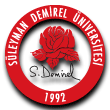 T.C.SÜLEYMAN DEMİREL ÜNİVERSİTESİMİMARLIK FAKÜLTESİ DEKANLIĞI“Personel Çalışma İzin Formu”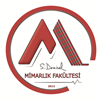 Sıra NoSicil NoUnvanıAdı Soyadıİmzaİletişim No